	УТВЕРЖДАЮНачальник ГУ «Ингушавтодор»_____________ М.М.Коригов«____»_____________2016 г.Планзаседаний коллегии ГУ «Ингушавтодор» на .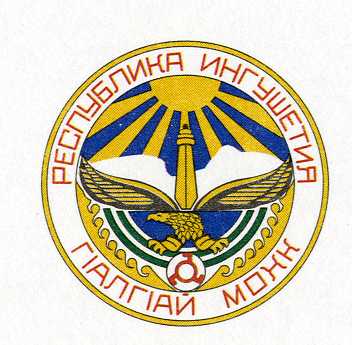 ЗАСЕДАНИЕитоговой коллегии Государственного Управления автомобильных дорог Республики Ингушетияг. Магас 	            		                                         16 февраля  2017 г   			        					          14.30ПРОГРАММА:ПРИГЛАШЕННЫЕ:№ п/пВопрос, выносимый на рассмотрениеСрок проведенияОтветственный за подготовку1.Об итогах работы Государственного Управления «Ингушавтодор» за 2016 год и задачах на .28.02.2017 г.Дениев М-Э.А.Латырова И.Т.2.О ходе финансирования и строительства объектов дорожного хозяйства Республики Ингушетия18.07.2017 г.Долаков М.М.Латырова И.Т.3.О готовности подразделений ГУ «Ингушавтодор» к зимнему содержанию автомобильных дорог регионального и межмуниципального значения Республики Ингушетия24.10.2017 г.Долаков М.М.Латырова И.Т.4.Об итогах работы Государственного Управления «Ингушавтодор» за 2017 год и задачах на 2018 год15.02.2018 г.Дениев М-Э.А.Латырова И.Т.14:30-15:00РегистрацияЗАСЕДАНИЕ ИТОГОВОЙ КОЛЛЕГИИ15:00-15:05Приветственное слово Главы Республики ИнгушетияЕвкурова Юнус-Бека Баматгиреевича(Председателя Правительства Республики Ингушетия)Гагиева Руслана Магометовича15:05-15:30Доклад «Об итогах работы ГУ «Ингушавтодор» РИ за 2016 год и планах на 2017 год»Хаматханов Батыр Амерханович – Начальник ГУ «Ингушавтодор» Республики Ингушетия Выступления:15:30-15:35«Об эффективности использования дорожного фонда Республики Ингушетия»  - Представитель  Министерства финансов Республики Ингушетия 15:35-15:55Выступления приглашенных15:55-16:20Обсуждение проекта решения, подведение итогов работы заседания Хаматханов Батыр Амерханович - Начальник ГУ «Ингушавтодор» Республики Ингушетия 16:20-16:40Заключительное слово Главы Республики Ингушетия(Председателя Правительства Республики Ингушетия)ЕВКУРОВ Юнус-Бек Баматгиреевич-Глава Республики ИнгушетияГАГИЕВ Руслан Магометович-Председатель Правительства Республики ИнгушетияЕВЛОЕВЗялемхан Султанхамидович-Председатель Парламента Республики ИнгушетияДЗЕЙТОВ Юрий Магаметович-Первый заместитель Председателя Правительства Республики ИнгушетияОЗДОЕВБекхан Ибрагимович-Министр финансов Республики ИнгушетияГАГИЕВ Мухамед Османович-Министр сельского хозяйства и продовольствия Республики Ингушетия ТОРШХОЕВ Умалат Израилович-Министр экономического развития Республики ИнгушетияМАРЗИЕВБорис Магометович-Гл.специалист отдела отраслевого развития Аппарата Правительства Республики ИнгушетияМОГУШКОВМагомед Ахметович-министр имущественных и земельных отношений Республики ИнгушетияБЕЛХОРОЕВАбдул-Азит Султанович-председатель Комитета промышленности, транспорта, связи и энергетики РИГАГИЕВ Муса Мовсарович-Начальник Инспекции гостройнадзора РИБУРУЖЕВМустафа Ахметович-Министр строительства, архитектуры и ЖКХ Республики ИнгушетияЯНДИЕВАли Магомедович-Начальник Управления ГИБДД МВД по РИБАПХОЕВМагомед Мусаевич-Председатель Комитета природных ресурсов Республики ИнгушетияЦЕЧОЕВ Беслан Бекханович-глава муниципального   образования   «Городской округ г. Магас»ТУМГОЕВАлихан Магометович-глава муниципального   образования   «Городской округ г. Назрань» МАМИЛОВШарпудин Саварбекович-глава муниципального образования «Городской округ г. Малгобек»ЛЬЯНОВАхмед Багаудинович-глава  муниципального образования «Джейрахский район» ЛОТЫРОВИсропил Ахметович-глава муниципального образования «Назрановский район»ЦЕЧОЕВАдам Султанович-глава муниципального образования «Малгобекский район»ХАШАГУЛЬГОВИса Дзаудинович-глава муниципального образования «Сунженский район» ДЕРБИЧЕВИслам Уматгиреевич-глава муниципального образования «Городской округ город Сунжа»